Муниципальное Дошкольное Образовательное Автономное Учреждение«Детский сад №144» г. ОренбургаСтатья на тему:«Дидактическая игра как средство развития счёта младшего дошкольника на занятиях по ФЭМП»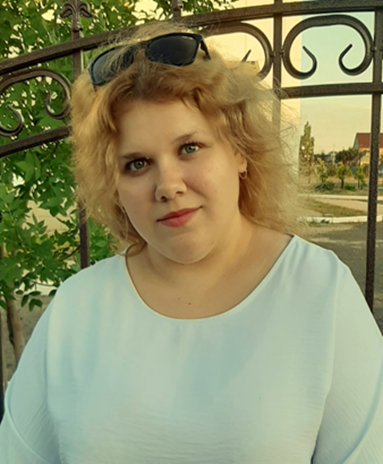 Подготовила воспитатель Старцева АнгелинаВладимировнаАннотация: Современному обществу необходим математически компетентный человек. Формирование математической компетенции- это задача образования. Уже в дошкольном учреждении на это обращается большое внимание. В статье мы расскажем об эффективности использования дидактических игр по обучению детей счёту младшего дошкольного возраста.Ключевые слова: дидактическая игра, обучение счёту, младшие дошкольники.Современному обществу необходим математически компетентный человек. Формирование математической компетенции- это задача образования. Она подразумевает под собой умение работать с числом, числовой информацией, владение математическими умениями. Уже в дошкольном учреждении на это обращается большое внимание.В Федеральном Законе РФ «Об образовании» подчёркивается то, что дошкольное образование направлено на формирование развития интеллектуальных качеств дошкольника, формирование предпосылок элементарных математических представлений детей.В ФГОС ДО в образовательной области «Познавательное развитие» рассматривается вопрос о развитии интересов детей, любознательности и познавательной мотивации, и представления о математике. Математическое развитие дошкольников по своему содержанию не должно исчерпываться развитием представлений о числах, обучению счету, сложению и вычитанию.Проблема использования дидактических игр в процессе обучения счёту детей младшего дошкольного возраста в настоящее время очень актуальна. Мы начинаем учить детей считать в средней группе детского сада, но в наше время дети всё более любознательны и могут научиться считать раньше.Проблема обучения детей математике интересовала ученых на протяжении многих веков. В 17-19 вв. Я. А. Коменский, Дж. Локк, И. Г. Песталоцци, К. Д. Ушинский, М. Монтессори и др. пришли к выводу о необходимости специальной математической подготовки детей дошкольного возраста. Формирование у них знаний о размере, измерении, времени и пространстве рассматривалось с точки зрения практической целесообразности. Этот период становления методики называют эмпирическим, так как основные идеи математического развития обобщали личный опыт педагогов.Огромный вклад в методику математики внес И. Г. Песталоцци. Он назвал свою теорию образования элементарной, так как считал, что развитие ребенка должно начинаться с наипростейших элементов и двигаться к сложным. Им была разработана система расположенных в определенной последовательности упражнений, с целью привести в движение присущее природным силам человека стремление к деятельности. Первоначальное обучение счету И. Г Песталоцци предложил начинать с единицы: на основе сочетания разъединения единиц давать детям наглядные представления о свойствах чисел.В своих книгах «Современный детский сад», «Счет в жизни маленьких детей» Тихеева Е.И. высказывается против систематического обучения дошкольников. Она считает, что до семи лет дети должны сами научиться считать, в процессе повседневной жизни и игры. В то же время она возражает и против полной стихийности обучения. Для закрепления количественных представлений, полученных детьми в жизни, рекомендовались специальные игры-занятия с разработанным ею дидактическим материалом. Для легкого и незаметного усвоения счета Тихеевой Е.И. созданы, пособия типа парных карточек, лото и др. Рассматривая данные исследования, мы выделили дидактическую игру как основу обучения счёту уже в младшем дошкольном возрасте.Дидактическая игра является одной из форм обучения, наиболее характерной для маленьких детей. Дидактическая игра- это разновидность игр с правилами, специально создаваемых в целях обучения и воспитания детей (Аванесова В.Н.). В настоящее время теория дидактической игры обогатилась новыми научными сведениями об основных механизмах влияния игры на личность ребенка. Так, выдвинутая концепция о трехступенчатой мотивизации игровой деятельности детей (О.С. Газман) позволяет глубже понять роль игры в воспитании детей и правильно осуществлять педагогическое руководство ими. Три ступени мотива игры — «хочу», «надо», «могу» — использовались при разработке методики проведения дидактических игр и определение роли воспитателя в организации самостоятельных игр детей. Дидактические игры по формированию математических представлении условно делятся на следующие группы: Игры с цифрами и числами, игры путешествие во времени, игры на ориентировки в пространстве, игры с геометрическими фигурами, игры на логическое мышление.Раскрывая сущность проблемы обучения счёту младшего дошкольника средством дидактической игры, мы выявили, что процесс умственных упражнений, которые так отчетливо выступают в существующих играх, дети имеют возможность отрабатывать и закреплять лишь отдельные счетные операции (количественный или порядковый счет, составление числа из единицы и др.), не связывая их друг с другом. Поэтому дошкольники не понимают взаимозависимости выполняемых действий, их роль в качестве способа познания количественной стороны действительности. При обучении началам математики педагоги все чаще начинают использовать дидактические игры, в которых у детей формируются новые математические знания, умения и навыки.При проведении дидактической игры с детьми младшего возраста воспитатель объясняет правила по ходу игры. При объяснении правил воспитателю надо обращать свой взгляд то на одного ребенка, то на другого, чтобы каждому из детей казалось, что это ему рассказывают об игре.Чтобы игра проходила успешнее, воспитатель должен подготовить детей к игре: обязательно до игры ознакомить детей с предметами, которые будут использованы, с их свойствами, изображениями на картинках. Основная особенность дидактических игр определена их названием: это игры обучающие. Они создаются взрослыми в целях воспитания и обучения играющих детей. Воспитательно-образовательное значение дидактической игры не выступает открыто, а реализуется через игровую задачу, игровые действия, правила.При включении дидактических игр в занятие по математике, познавательные задачи взаимосвязаны с игровыми, поэтому при организации игры следует особое внимание обращать на присутствии на занятиях элементов занимательности: поиска, сюрпризности, отгадывания и т.п. Дидактическая ига имеет определённую структуру, характеризующую её как форму обучения и игровую деятельность. Выделяют следующие структурные составляющие дидактической игры:-Дидактические и игровые задачи;-Игровой замысел;-Игровые правила;-Игровые действия;-Результат.Актуальность данной проблемы обуславливается, прежде всего, тем, чтобы доказать эффективность дидактических игр в процессе обучения счёту детей младшего дошкольного возраста.Мы предлагаем использовать такие дидактические игры, как: «Много-Мало»; «Угости зайчат»; «Чего больше- чего меньше»; «Бабочки и цветы»; «Составь поезд»; «Прятки с улиткой»; «Половинка к половинке»; «Угости белочек»; «Помести жука в банку»; «Ягодки на ладошке»; «Правильный счёт».Я вам хотела бы предложить одну из игр: «Чего больше- чего меньше».Цель игры: Закреплять умения детей сравнивать равные и неравные по количеству группы предметов, устанавливать равенство и неравенство групп предметов, пользуясь словами «больше», «меньше», «поровну».	Материал: Карточки с изображением различных предметов.Игровые действия:Детям раздаются картинки с изображением разных предметов и предлагается сравнить и сказать, каких предметов больше или меньше. Усложнение: в кружочки положить цифру по количеству изображенных предметов.  Мир не стоит на месте и появилось множество новых, интересных и полезных инновационных методик включающих в обучение и воспитание детей. Я предлагаю на занятиях по обучению счету с детьми младшего дошкольного возраста использовать кубик Блума.«Кубик Блума» – это способ формулировки учебного задания в соответствии с поставленной задачей, при котором на грани геометрической фигуры наносятся вопросы, предполагающие рассмотрение школьником всех аспектов изучаемой темы. Методика использования «Кубика Блумa».Понадобится обычный бумажный куб, на гранях которого написано:Назови.Почему.Объясни.Предложи.Придумай.Поделись.Формулируется тема образовательной деятельности. Тема должна обозначить круг вопросов, на которые придётся отвечать.“Кубик Блумa” уникален тем, что позволяет формулировать вопросы самого разного характера. Педагог или один воспитанник бросает кубик. Выпавшая грань укажет: какого типа вопрос следует задать. Удобнее ориентироваться по слову на грани кубика — c него и должен начинаться вопрос.Рассмотрим на примере дидактической игры «Угости бельчат»-Назови количество бельчат?-Почему не хватает орешек?-Объясни что можно сделать чтобы всем хватило угощения?-Предложи свои варианты для решения этой ситуации-Придумай каким другим угощением можно накормить бельчат?-Поделись своим угощением с бельчатами.Дети дошкольного возраста очень любят рассуждать и находить разнообразные выходы из ситуаций. Кубик Блума- это отличный инновация для решения подобных задач с детьми младшего дошкольного возраста.Таким образом используя дидактическую игру, мы формируем математические представления у детей младшего дошкольного возраста, что в последствии последует умением работать с числом, а так е развитию любознательности и логического мышления.Приложение 1Картотека дидактических игр по обучению счёту детей младшего дошкольного возраста:«Много-Мало»Цель: Закрепить знания о понятиях: «много», «мало», «один», «несколько», «больше», «меньше», «поровну».	«Угости зайчат»Цель: Формировать у детей представления равенства на основе сопоставления двух групп предметов, активизировать в речи слова: «столько – сколько, поровну», «одинаково», поровну».«Чего больше- чего меньше»Цель: Учить сравнивать равные и неравные по количеству группы предметов, устанавливать равенство и неравенство групп предметов, пользуясь словами «больше», «меньше», «поровну».	«Бабочки и цветы»Цель: Формировать умение детей сравнивать две группы предметов на основе сопоставления, устанавливать равенство и неравенство двух множеств, активизировать в речи слова: «столько – сколько, поровну», «одинаково».«Прятки с улиткой»	Цель: Закреплять умения считать в пределах 5	«Угости белочек»Цель: Закреплять умение детей сравнивать две группы предметов на основе счета, устанавливать равенство и неравенство двух множеств.Литература:Тихеева Е.И., Морозова М. Счет в жизни маленьких детей. - М., 1931. 200 с.Давайте поиграем. Математические игры для детей 5-6 лет. - Под ред. А.А. Столяра. - М.: Просвещение, 2008. - 96 с. Теория и методика развития математических представлений у дошкольников: Хрестоматия в 6-ти частях Сост. З.А. Михайлова, Р.Л. Непомнящая. - СПб.: Феникс, 2006.  123 с.Фребель, Ф. Система дидактических игр. // Дошкольное воспитание, - 2006,- №3,- 79 с.Бенджамин Блум// Авторские методики Бенджамина БлумаТеория и методика развития математических представлений у дошкольников: Хрестоматия в 6-ти частях Сост. З.А. Михайлова, Р.Л. Непомнящая. - СПб.: Феникс, 2006.  123 с.Смоленцева, А.А. Сюжетно-дидактические игры / А.А. Смоленцева. – М.: Просвещение, 2007. – 340с.